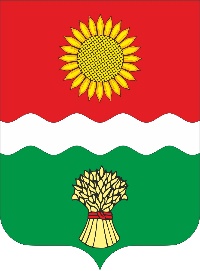 РОССИЙСКАЯ ФЕДЕРАЦИЯРостовская областьСобрание депутатов Большенеклиновского сельского поселенияНеклиновского района Ростовской областиРЕШЕНИЕ«Об утверждении Программы профилактики рисков причинения вреда (ущерба) охраняемым законом ценностям при осуществлении муниципального контроля в сфере благоустройства на 2022 год»В соответствии со статьей 44 Федерального закона от 31.07.2020 №248-ФЗ «О государственном контроле (надзоре) и муниципальном контроле в Российской Федерации», руководствуясь постановлением Правительства Российской Федерации от 25.06.2021 №990 «Об утверждении Правил разработки и утверждения контрольными (надзорными) органами программы профилактики рисков причинения вреда (ущерба) охраняемым законом ценностям», Уставом муниципального образования «Большенеклиновское сельское поселение» Собрание депутатов Большенеклиновского сельского поселенияРЕШИЛО:1. Утвердить Программу профилактики рисков причинения вреда (ущерба) охраняемым законом ценностям при осуществлении муниципального контроля в сфере благоустройства на территории Большенеклиновского сельского поселения, на 2022 год, согласно приложению.2. Настоящее решение подлежит опубликованию и размещению на официальном сайте Большенеклиновского сельского поселения в информационно-телекоммуникационной сети «Интернет».3. Настоящее решение вступает в силу со дня официального опубликования (обнародования).4.   Контроль за исполнением постановления оставляю за собой. Председатель Собрания депутатов-Глава Большенеклиновского сельского поселения	А.В. Кисляксело Большая Неклиновка«29» марта 2022 года№ 20         Приложениек Решению Собрания депутатов Большенеклиновского сельского поселения от  29.03.2022г    №20  Программа профилактики рисков причинения вреда (ущерба) охраняемым законом ценностям при осуществлении муниципального контроля в сфере благоустройства на территории Большенеклиновского сельского поселения, на 2022 годI. Общие положения1. Настоящая Программа профилактики рисков причинения вреда (ущерба) охраняемым законом ценностям при осуществлении муниципального контроля в сфере благоустройства на территории муниципального образования «Большенеклиновское сельское поселении», на 2022 год (далее - Программа) разработана в целях  стимулирования добросовестного соблюдения обязательных требований всеми контролируемыми лицами, устранения условий, причин и факторов, способных привести к нарушениям обязательных требований и (или) причинению вреда (ущерба) охраняемым законом ценностям в сфере благоустройства, а также создание условий для доведения обязательных требований доконтролируемых лиц, повышение информированности о способах их соблюдения.2. Программа разработана в соответствии с:-Федеральным законом от 31.07.2020 №248-ФЗ «О государственном контроле (надзоре) и муниципальном контроле в Российской Федерации» (далее- Федеральный закон №248-ФЗ);   -Федеральным законом от 31.07.2020 №247-ФЗ «Об обязательных требованиях в Российской Федерации» (далее – Федеральный закон №247-ФЗ); -постановлением Правительства Российской Федерации от 25.06.2021 №990 «Об утверждении Правил разработки и утверждения контрольными (надзорными) органами программы профилактики рисков причинения вреда (ущерба) охраняемым законом ценностям».3. Срок реализации Программы - 2022 год.II. Анализ текущего состояния осуществления муниципального контроля в сфере благоустройства, описание текущего развития профилактической деятельности, характеристика проблем, на решение которых направлена Программа4. Предметом муниципального контроля в сфере благоустройства является соблюдение юридическими лицами, индивидуальными предпринимателями, гражданами обязательных требований Правил благоустройства территории Большенеклиновского сельского поселения, в том числе требований к обеспечению доступности для инвалидов объектов социальной, инженерной и транспортной инфраструктур и предоставляемых услуг (далее – обязательные требования).5. Обязательные требования, установленные муниципальными правовыми актами в сфере осуществления муниципального контроля в сфере благоустройства, регламентированы следующим правовым актом:-решением Собрания депутатов Большенеклиновского сельского поселения 23.10.2017 №50 «Об утверждении Правил благоустройства территории муниципального образования «Большенеклиновское сельское поселение».6. Объектами муниципального контроля в сфере благоустройства являются:1) деятельность, действия (бездействие) граждан и организаций, в рамках которых должны соблюдаться обязательные требования, в том числе предъявляемые к гражданам и организациям, осуществляющим деятельность, действия (бездействие);2) здания, помещения, сооружения, линейные объекты, территории, включая земельные участки, оборудование, устройства, предметы, материалы, транспортные средства, природные и природно-антропогенные объекты и другие объекты, которыми граждане и организации владеют и (или) пользуются и к которым предъявляются обязательные требования.7. В качестве подконтрольных субъектов выступают граждане и организации, указанные в статье 31 Федерального закона №248-ФЗ, деятельность, действия или результаты деятельности которых либо производственные объекты, находящиеся во владении и (или) в пользовании которых, подлежат муниципальному контролю в сфере благоустройства.8. В 2021 году в рамках осуществления муниципального контроля за соблюдением Правил благоустройства на территории Большенеклиновского сельского поселения, в рамках осуществления муниципального контроля (надзора) проведено _+_ проверок, в том числе _+_ плановые проверки в соответствии с утвержденным планом проведения проверок на 2021 год и _+_внеплановые проверки (из них _+_ проверка по контролю за исполнением ранее выданного предписания и _+_ проверка на основании обращения гражданина об угрозе причинения вреда здоровью граждан).Мероприятия по контролю без взаимодействия с юридическими лицами осуществлялись в формате плановых (рейдовых) осмотров территорий. Всего за 2021 год проведен _+_ плановый (рейдовый) осмотр (осмотрено _+_ земельных участка).По итогам контрольных мероприятий выдано _+_ предписания об устранении выявленных нарушений, по результатам рейдовых мероприятий в отношении юридических лиц и индивидуальных предпринимателей составлено _+_ протоколов об административных правонарушениях, общая сумма наложенных штрафов составила _+_ тыс. рублей.В адрес субъектов предпринимательства в соответствии со статьей 8.2 Федерального закона от 26.12.2008 №294-ФЗ  «О защите прав юридических лиц и индивидуальных предпринимателей при осуществлении государственного контроля (надзора) и муниципального контроля» направлено _+_  предостережения (в 2020 году - _+_ предостережений) о недопустимости нарушения обязательных требований, требований, установленных муниципальными правовыми актами.9. В рамках профилактики рисков причинения вреда (ущерба) охраняемым законом ценностям в 2021 году, в соответствии с Программой профилактики нарушений обязательных требований, требований, установленных муниципальными правовыми актами, при осуществлении муниципального контроля на 2022 год, осуществляются следующие мероприятия:1) на официальном сайте Большенеклиновского сельского поселения  в сети «Интернет» (https:// /) в рубрике «Правила благоустройства территории поселения» актуализированы перечни нормативных правовых актов, муниципальных нормативных правовых актов или их отдельных частей, содержащих обязательные требования, требования, установленные муниципальными правовыми актами, оценка соблюдения которых является предметом муниципального контроля, а также тексты соответствующих нормативных правовых актов.2) обеспечено информирование юридических лиц, индивидуальных предпринимателей по вопросам соблюдения обязательных требований, требований муниципальных правовых актов посредством:- реализации медиа-плана, в соответствии с которым информация о необходимости соблюдения обязательных требований размещалась в средствах массовой информации (публикации в газетах и прочее), также данная информация размещалась в новостной ленте на официальном сайте в сети «Интернет» (https:// /) Большенеклиновского сельского поселения;- ежедневного консультирования по вопросам связанным с исполнением обязательных требований и осуществлением муниципального контроля, как лично так и по телефону.- постоянного мониторинга изменений обязательных требований, требований, установленных муниципальными правовыми актами по итогам которого в общедоступных источниках (в рубрике «Правила благоустройства территории поселения»  на официальном сайте Большенеклиновского сельского поселения, в средствах массовой информации) размещается информация о содержании новых нормативных правовых актов, устанавливающих обязательные требования, требования, установленные муниципальными правовыми актами, внесенных изменениях в действующие акты, сроках и порядке вступления их в действие.3) на официальном сайте Большенеклиновского сельского поселения в сети «Интернет» (https:// /) в рубрике «Правила благоустройства территории поселения» размешены: план проведения плановых проверок юридических лиц и индивидуальных предпринимателей; плановые (рейдовые) задания; информация о результатах осуществления муниципального контроля на территории Большенеклиновского сельского поселения; руководство по соблюдению обязательных требований с разъяснением критериев правомерного поведения.10. Основными проблемами, на решение которых направлена Программа, являются: недостаточная информированность контролируемых лиц об обязательных требованиях и способах их исполнения, а также низкая мотивация добросовестного соблюдения обязательных требований данными лицами.III. Цели и задачи реализации Программы11. Целями реализации Программы являются:1) стимулирование добросовестного соблюдения обязательных требований всеми контролируемыми лицами;2) устранение условий, причин и факторов, способных привести к нарушениям обязательных требований и (или) причинению вреда (ущерба) охраняемым законом ценностям;3) создание условий для доведения обязательных требований до контролируемых лиц, повышение информированности о способах их соблюдения.12. Задачами реализации Программы являются:1) выявление причин, факторов и условий, способствующих нарушению обязательных требований, разработка мероприятий, направленных на устранение нарушений обязательных требований;2) повышение правосознания и правовой культуры юридических лиц, индивидуальных предпринимателей и граждан;3) приоритет реализации профилактических мероприятий, направленных на снижение риска причинения вреда (ущерба), по отношению к проведению контрольных (надзорных) мероприятий.IV. Перечень профилактических мероприятий, сроки (периодичность) их проведенияV. Показатели результативности и эффективности ПрограммыПринятоСобранием депутатов        29.03.2022 года№Наименованиепрофилактического мероприятияСрок реализацииОтветственные должностные лица1.Информирование, посредством размещения (поддержания в актуальном состоянии) на официальном сайте в сети "Интернет" (https:// /) Большенеклиновского сельского поселения:1.1.-текстов нормативных правовых актов, регулирующих осуществление муниципального контроля в сфере благоустройствав течение года (по мере необходимости)Ведущий специалист в сфере благоустройства и муниципального контроля администрации Большенеклиновского сельского поселения1.2.-сведений об изменениях, внесенных в нормативные правовые акты, регулирующие осуществление муниципального контроля в сфере благоустройства, о сроках и порядке их вступления в силув течение года (по мере необходимости)Ведущий специалист в сфере благоустройства и муниципального контроля администрации Большенеклиновского сельского поселения1.3.-перечня нормативных правовых актов с указанием структурных единиц этих актов, содержащих обязательные требования, оценка соблюдения которых является предметом муниципального контроля в сфере благоустройства, а также информацию о мерах ответственности, применяемых при нарушении обязательных требований, с текстами в действующей редакции; 01.03.2022Ведущий специалист в сфере благоустройства и муниципального контроля администрации Большенеклиновского сельского поселения1.4.-руководств по соблюдению обязательных требований, разработанных и утвержденных в соответствии с Федеральным законом№247-ФЗ; 01.03.2022Ведущий специалист в сфере благоустройства и муниципального контроля администрации Большенеклиновского сельского поселения1.5.-Программы;В течение 5 дней с даты утвержденияВедущий специалист в сфере благоустройства и муниципального контроля администрации Большенеклиновского сельского поселения1.6-исчерпывающего перечня сведений, которые могут запрашиваться контрольным органом у контролируемого лица; 01.03.2022Ведущий специалист в сфере благоустройства и муниципального контроля администрации Большенеклиновского сельского поселения1.7.-сведений о способах получения консультаций по вопросам соблюдения обязательных требований;01.03.2022Ведущий специалист в сфере благоустройства и муниципального контроля администрации Большенеклиновского сельского поселения1.8.-доклада о муниципальном контроле в сфере благоустройства;в течение 5 дней с даты утвержденияВедущий специалист в сфере благоустройства и муниципального контроля администрации Большенеклиновского сельского поселения2. Объявление предостережения о недопустимости нарушения обязательных требований;в течение года (при наличии оснований)Ведущий специалист в сфере благоустройства и муниципального контроля администрации Большенеклиновского сельского поселения3.Консультирование посредством видео-конференц-связи, на личном приеме либо в ходе проведения профилактического мероприятия, контрольного (надзорного) мероприятия  в порядке, установленном положением о виде контроля;в течение годаВедущий специалист в сфере благоустройства и муниципального контроля администрации Большенеклиновского сельского поселения4. Профилактический визит в целях информирования об обязательных требованиях, предъявляемых к деятельности контролируемого лица либо к принадлежащим ему объектам контроля.ежеквартальноВедущий специалист в сфере благоустройства и муниципального контроля администрации Большенеклиновского сельского поселенияНаименование показателяИсполнениепоказателя2022 год,%Полнота информации, размещенной на официальном сайте Большенеклиновского сельского поселения, в соответствии со  статьей 46 Федерального закона №248-ФЗ100%Доля контролируемых лиц, удовлетворенных консультированием в общем количестве контролируемых лиц, обратившихся за консультацией100%